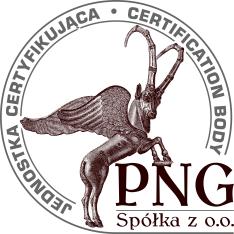  Numer w rejestrze producentów roślin ..................................NOTATNIKINTEGROWANEJ PRODUKCJI ROŚLIN……………………………….(gatunek rośliny)…………….(rok)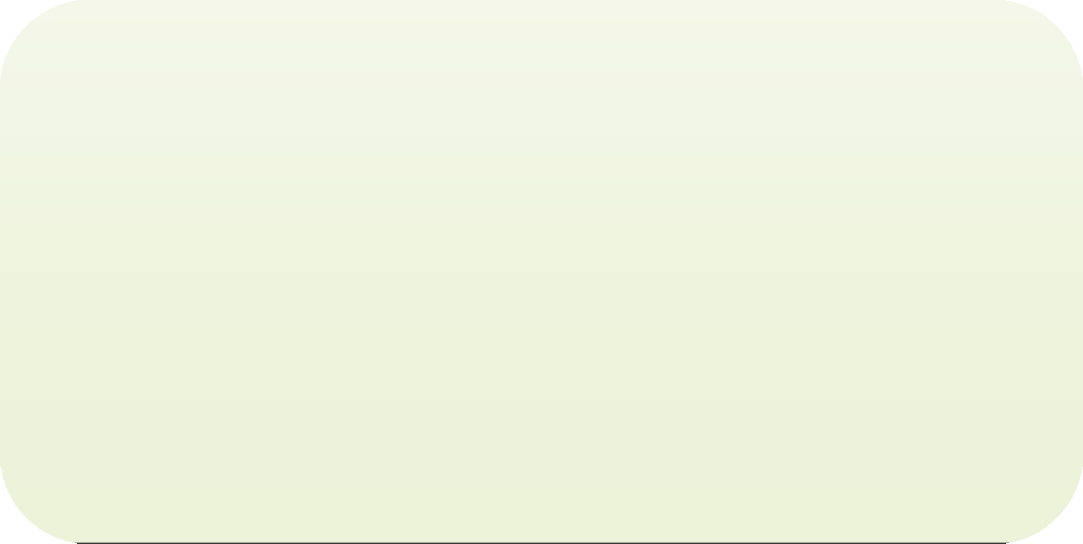 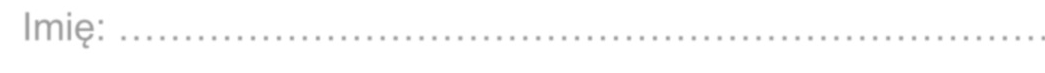 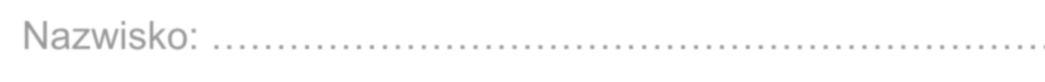 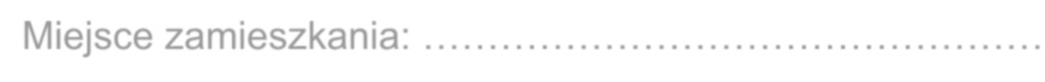 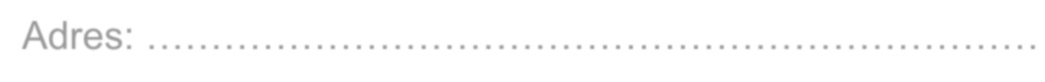 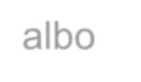 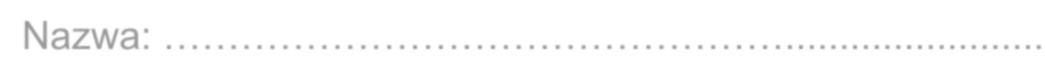 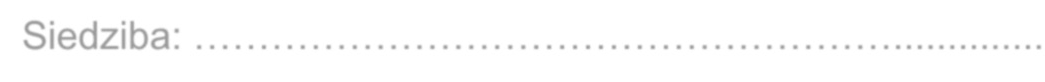 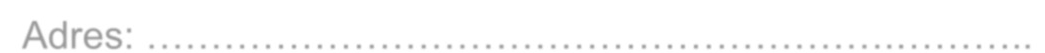 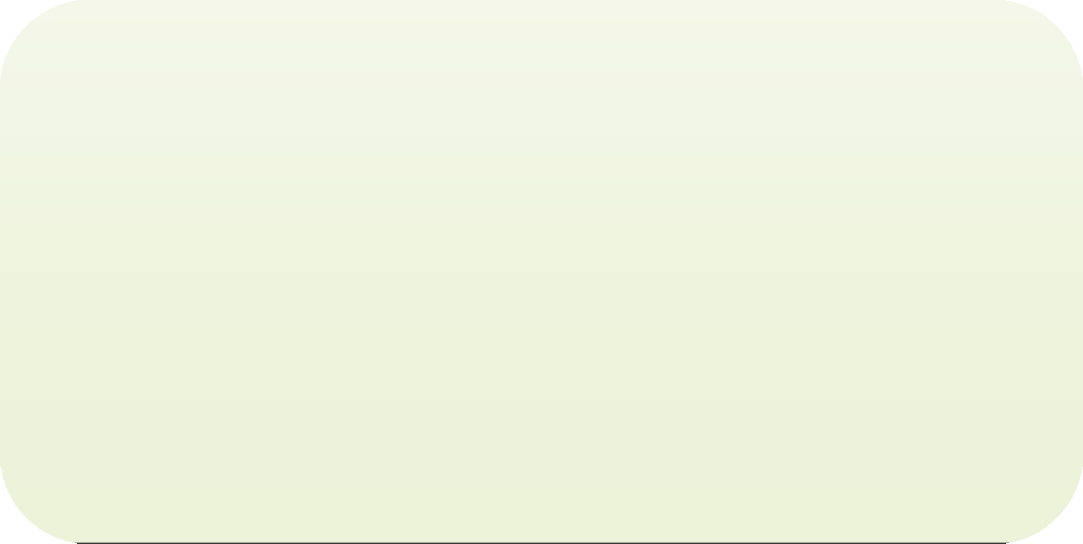 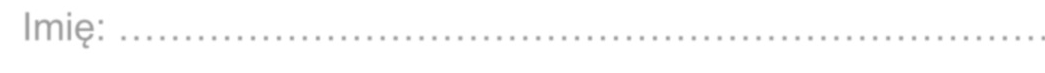 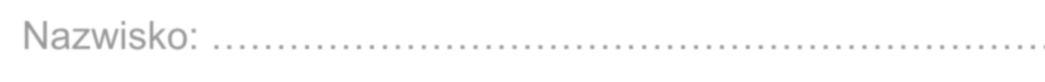 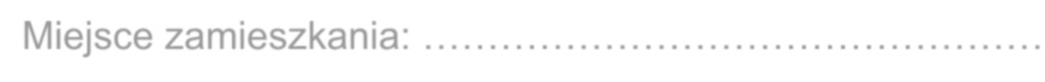 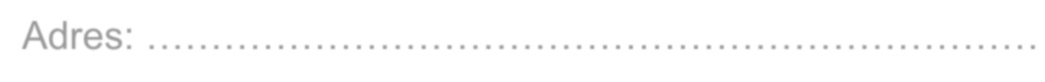 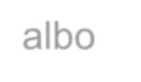 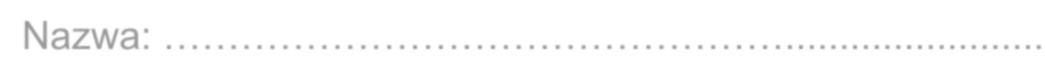 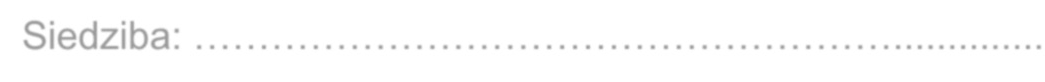 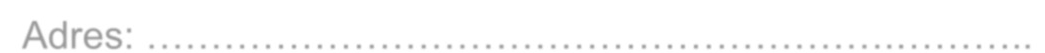 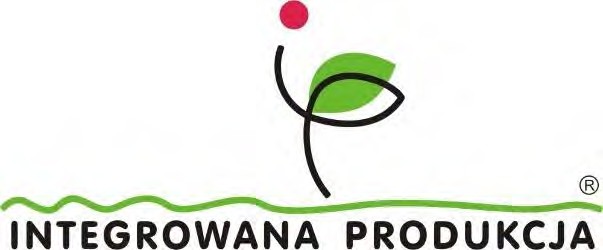 Aktualne metodyki Integrowanej Produkcji Roślin dostępne są na stronie internetowej Państwowej Inspekcji Ochrony Roślin i Nasiennictwa pod adresem:             http://piorin.gov.pl/integrowana-produkcja/Środki ochrony roślin dopuszczone do stosowania w Integrowanej Produkcji Roślin zawarte są w programach ochrony roślin i oznaczone symbolem IP oraz dostępne na stronie internetowej pod adresem: https://www.agrofagi.com.pl/143,wykaz-srodkow-ochrony-roslin-dla-integrowanej-produkcjiPowyższe informacje są również dostępne na stronie internetowej jednostki certyfikującej ”PNG” Sp. z o.o. www.certyfikacja.co  w zakładce integrowana produkcja roślin.Prosimy o przesyłanie dokumentów oraz informacji związanych z certyfikacją Integrowanej Produkcji Roślin na adres e-mail: integrowana@certyfikacja.colub pocztą tradycyjna na adres: „PNG” Sp. z o.o. ; Cisów 77A, 26-021 Daleszyce SPIS TABELSpis pól/kwater/szklarni/tuneli w systemie integrowanej produkcjiroślinPlan pól wraz z elementami zwiększającymi bioróżnorodnośćInformacje ogólneOpryskiwaczeOperator/operatorzy opryskiwaczaZakupione środki ochrony roślinNarzędzia	monitoringowe,	np.	barwne	tablice	lepowe,	pułapkiferomonowePłodozmianMateriał siewny, szkółkarski, nasiona przeznaczone do siewu lub bulwy do sadzenia, rozsada, materiał rozmnożeniowy drzew lub krzewówSiew/sadzenieAnaliza gleby/podłoży i roślin oraz nawożenie/fertygacjaObserwacje kontrolne i rejestr zabiegów ochrony roślinZbiórWymagania higieniczno-sanitarneInne wymagania obligatoryjne z zakresu ochrony roślin przed agrofagami według wymagań metodyki integrowanej produkcjiInformacje dotyczące czyszczenia maszyn, urządzeń i sprzętu wykorzystywanego w produkcji, według wymagań metodyki integrowanej produkcjiSpis pól/kwater/szklarni/tuneli1) w systemie integrowanej produkcji roślin1) Pole/kwatera/szklarnia/tunel, zwane dalej „polem” – obszar gruntu, na którym uprawiana jest odmiana jednego gatunku rośliny lub jednolita mieszanka odmian.2) Oznaczenie nadawane przez producenta roślin w celu identyfikacji pola.Plan pól wraz z elementami zwiększającymi bioróżnorodność3)PÓŁNOC	Plan pól stanowi załącznik do notatnika w postaci mapek.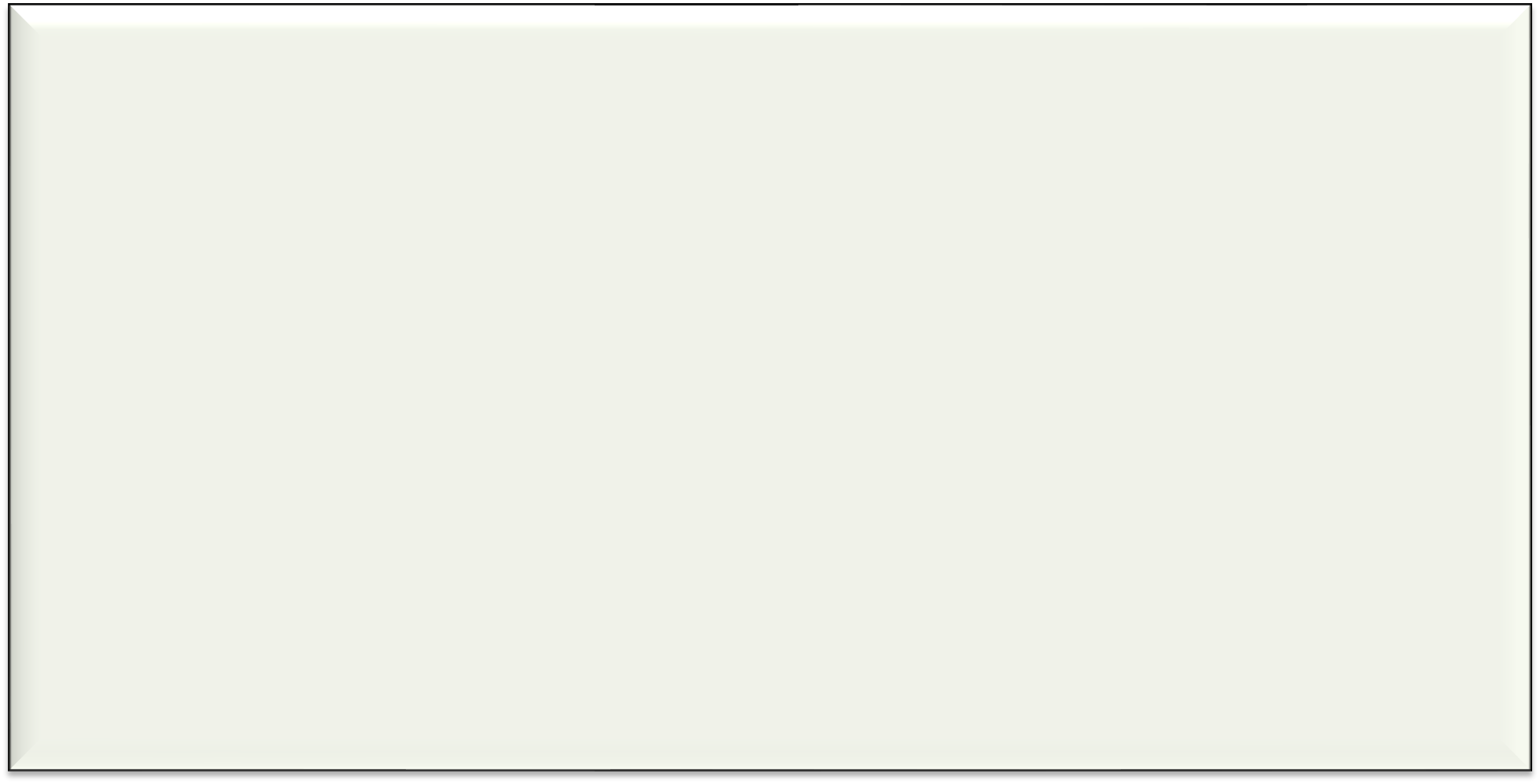 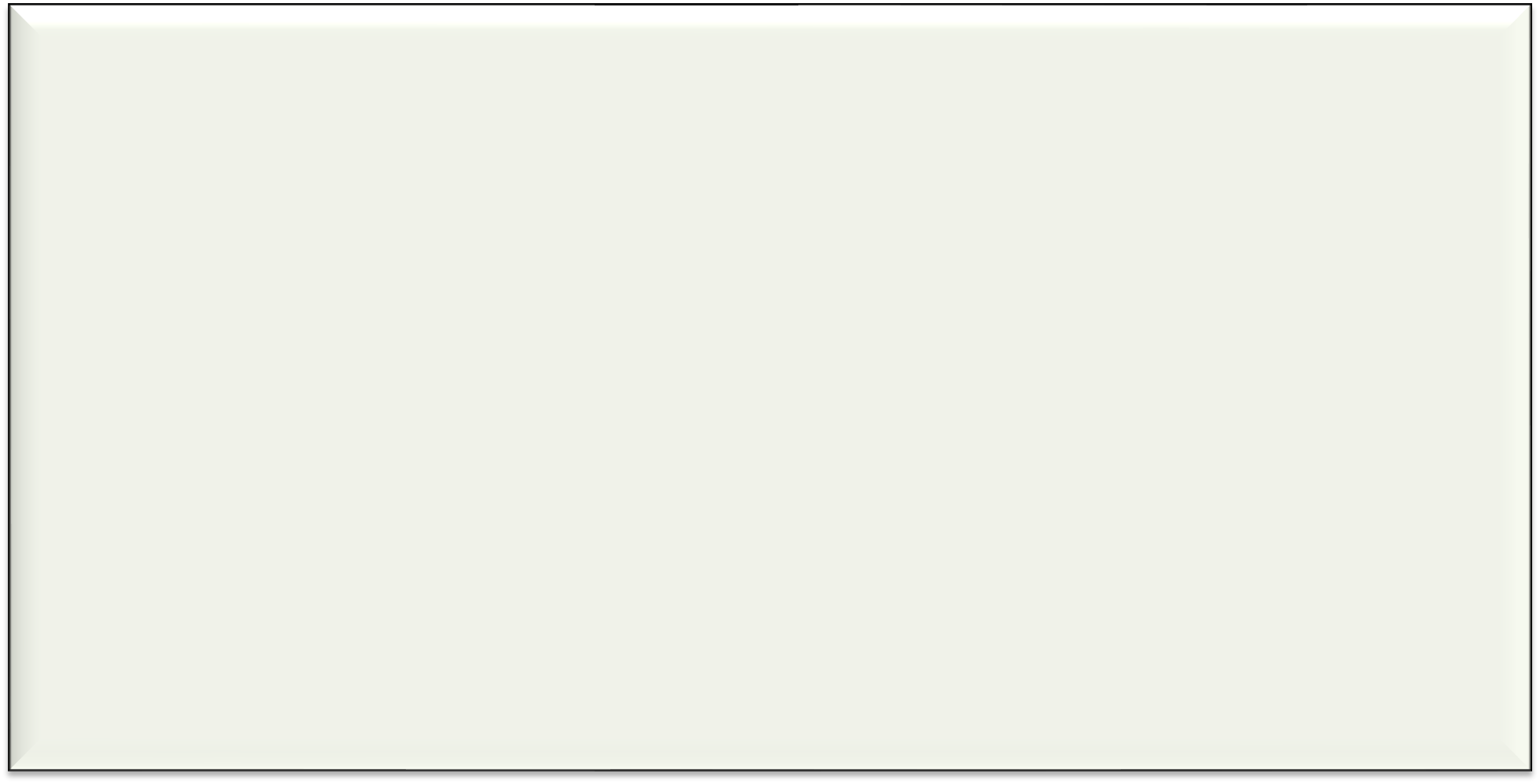 U, B. C rozmieszczono pułapki feromonowe na szkodniki.POŁUDNIE	3) Zachowuje się kod pola stosowany przy spisie pól w systemie integrowanej produkcji roślin. Miejsce, w którym zastosowano elementy zwiększające bioróżnorodność, lub obszar, na którym je zastosowano, należy zaznaczyć zgodnie z metodyką integrowanej produkcji danej uprawy, jeżeli metodyka przewiduje takie elementy, wykorzystując następujące symbole: PF – pułapki feromonowe; BP – barwne pułapki; BL – budki lęgowe dla ptaków w gospodarstwie; TS – tyczki spoczynkowe dla ptaków drapieżnych; DM – domki dla murarek; KT – kopce dla trzmieli w gospodarstwie; PK – pasy kwietne; ZS – zadrzewienia śródpolne; OW – oczka wodne. Plan może być sporządzony jako załącznik do notatnika.Informacje ogólneRok rozpoczęcia prowadzenia upraw zgodnie z wymaganiami integrowanej produkcji roślin …………OpryskiwaczeOperator/operatorzy opryskiwaczaZakupione środki ochrony roślin4)4) Dotyczy środków ochrony roślin stosowanych do ochrony upraw wskazanych w notatniku.Narzędzia monitoringowe, np. barwne tablice lepowe, pułapki feromonowe5) Należy wskazać agrofaga, którego występowanie monitorowano za pomocą danych narzędzi.Płodozmian6)6) Nie dotyczy upraw sadowniczych i wieloletnich, z wyjątkiem truskawki.7) Należy podać gatunek lub skład gatunkowy.8) Należy podać dla okresu (liczby lat) określonego w metodykach integrowanej produkcji roślin.Materiał siewny, szkółkarski, nasiona przeznaczone do siewu lub bulwy do sadzenia, rozsada,materiał rozmnożeniowy drzew lub krzewów 9)9) Spełniający wymagania określone w przepisach o nasiennictwie, zwany dalej „materiałem siewnym”.10) Faktura, paszport roślin lub etykieta urzędowa do okazania w czasie kontroli.Siew/sadzenie11)11) W przypadku upraw wieloletnich należy podać rok założenia sadu/plantacji.12) Według metodyki integrowanej produkcji dla danego gatunku.Analiza gleby/podłoży i roślin oraz nawożenie/fertygacjaAnaliza gleby i roślin13) Należy wskazać rodzaj/zakres badań.14) Należy dołączyć kopię papierową lub elektroniczną wyniku analizy.Nawożenie organiczne oraz ściółkowanie materiałem organicznym15) W przypadku stosowania nawozów zielonych podaje się gatunek lub skład gatunkowy mieszanki.Nawożenie doglebowe mineralne i wapnowanieObserwacje zaburzeń fizjologicznych i nawożenie dolistne* Można określić przez wskazanie fazy według klucza BBCH.Obserwacje kontrolne i rejestr zabiegów ochrony roślinObserwacje warunków pogodowych oraz zdrowotności roślin* Można określić przez wskazanie fazy według klucza BBCH.16) W przypadku obserwacji dokonanej przed zgłoszeniem zamiaru stosowania integrowanej produkcji należy podać termin.17) Na przykład: deszczomierz, pułapki feromonowe, odkrywki glebowe.18) W przypadku konieczności wykonania zabiegu chemicznego należy zakreślić pole wyboru.Metody ochrony roślin zastosowane przeciwko chorobom i szkodnikom19) Należy wskazać nazwę środka ochrony roślin lub zastosowaną metodę biologiczną lub agrotechniczną.Metody ochrony roślin zastosowane przeciwko chwastom* Można określić przez wskazanie fazy według klucza BBCH.20) Należy wskazać nazwę środka ochrony roślin lub zastosowaną metodę biologiczną lub agrotechniczną.Inne zastosowane zabiegi chemiczne, w tym: przerzedzanie zawiązków, defolianty, desykantyZbiórWymagania higieniczno-sanitarneOsoby mające bezpośredni kontakt z żywnością, na etapie jej produkcji, mają dostępdo:czystych toalet	 tak x nieurządzeń do mycia rąk	 tak x nieśrodków czystości x tak  nieręczników jednorazowych lub suszarek do rąk x tak  nieOsoby mające bezpośredni kontakt z żywnością zostały przeszkolone w zakresiehigieny  tak x nieOpis przestrzegania przy produkcji żywności pozostałych zasad higieniczno--sanitarnych określonych w metodykach integrowanej produkcji roślin:Inne wymagania obligatoryjne z zakresu ochrony roślin przed agrofagami według wymagań metodyki integrowanejprodukcjiKomentarze do wymagań z zakresu ochrony roślin przed agrofagami określonych w metodykach integrowanej produkcji roślin:Informacje dotyczące czyszczenia maszyn, urządzeń i sprzętuwykorzystywanego w produkcji, według wymagań metodykiintegrowanej produkcjiUwagi i notatki własneLista załączników…………………………………………….…………………………………………….…………………………………………….…………………………………………….…………………………………………….OdmianaPowierzchnia (ha  lub m2 )Rok założenia zgłoszonej do IP uprawy na danym poluKod pola2)Numer działki ewidencyjnej polaRazem:Data ukończenia szkolenia w zakresie integrowanej produkcji roślin lub informacja o posiadaniu innych kwalifikacji wymaganych od osób prowadzących produkcję roślin z zastosowaniem wymagańintegrowanej produkcji roślinOgólna powierzchnia gospodarstwa (ha)Instalacja nawodnieniowatak nieUrządzenia do fertygacjitak nieWydzielone pomieszczenie do przechowywania środkówochrony roślin      tak nieWydzielone pomieszczenie do przechowywania nawozów      tak nieChłodniatak  niepojemność	(t)Przechowalniatak  nie  pojemność	(t)Termometr tak nieDeszczomierz tak nieStacja meteorologiczna Lokalizacja stacji:tak nieBinokular lub lupatak  niePłachta entomologicznatak   nieSystemy wspomagania decyzji tak  nie gatunki agrofagów:...............................................................................................................................................................................................................Drapieżca/parazytoid wprowadzony do sadu / naplantację / pod osłony:takx nie……………………………………………………..……………………………………………………..……………………………………………………..NazwaNumer seryjny opryskiwaczaWłasnyUżyczony/usługaKalibracjataktaktaktakImię i nazwiskoUkończenie szkolenia w zakresie stosowaniaśrodków ochrony roślinPosiadanie innych kwalifikacji wymaganychod osób stosujących środki ochrony roślintak taktaktaktaktakNazwa handlowaIlość zakupionego środka ochrony roślinNazwa handlowaRodzajPrzeznaczenie5)IlośćKod polaPrzedplon7)Uprawy prowadzone na danym polu8)Uprawy prowadzone na danym polu8)Uprawy prowadzone na danym polu8)Uprawy prowadzone na danym polu8)Kod polaPrzedplon7)rok wcześniejdwa lata wcześniejtrzy latawcześniejcztery latawcześniejOdmianaStopień kwalifikacjiDowód zakupu materiałusiewnego10)Ilość zakupionegomateriałuKod polaOdmianaData siewu/ sadzeniaIlość zużytego materiału siewnego w kg/ha lub rozstawa w m2Badanie/ocena gleby pod kątem występujących agrofagów wykluczającychpole z uprawy IP12)X tak nie nie dotyczytak nie nie dotyczytak nie nie dotyczytak nie nie dotyczytak nie nie dotyczytak nie nie dotyczytak nie nie dotyczytak nie nie dotyczytak nie nie dotyczytak nie nie dotyczytak nie nie dotyczytak nie nie dotyczytak nie nie dotyczytak nie nie dotyczytak nie nie dotyczytak nie nie dotyczytak nie nie dotyczyKod polaAnaliza13)Numer sprawozdania z badań14)Data sporządzeniasprawozdaniaGleby roślinglebyroślinglebyroślinglebyroślinglebyroślinglebyroślinglebyroślinglebyroślinglebyroślinDataRodzaj nawozu / ściółki organicznej 15)Dawka t/haLp.12345678910DataRodzaj nawozu / ściółki organicznej 15)Dawka t/hakod polazakreślić właściwe polezakreślić właściwe polezakreślić właściwe polezakreślić właściwe polezakreślić właściwe polezakreślić właściwe polezakreślić właściwe poleDataRodzaj nawozu (w przypadku fertygacji podać pH i EC roztworu)Dawka kg/haZastosowana dawka w kg/ha lubw przypadku fertygacji kg/1000lZastosowana dawka w kg/ha lubw przypadku fertygacji kg/1000lZastosowana dawka w kg/ha lubw przypadku fertygacji kg/1000lZastosowana dawka w kg/ha lubw przypadku fertygacji kg/1000lZastosowana dawka w kg/ha lubw przypadku fertygacji kg/1000lLp.12345678910DataRodzaj nawozu (w przypadku fertygacji podać pH i EC roztworu)Dawka kg/haNP2O5K2OCaOMgOkod polazakreślić właściwe polezakreślić właściwe polezakreślić właściwe polezakreślić właściwe polezakreślić właściwe polezakreślić właściwe polezakreślić właściwe poleDataFaza rozwojowaroślin*Informacja o chorobach fizjologicznych lub zaburzeniachfizjologicznych, jeżeli są one przyczynązastosowania nawozuRodzaj nawozuDawka l(kg)/haIlość wody l/haLp.12345678910DataFaza rozwojowaroślin*Informacja o chorobach fizjologicznych lub zaburzeniachfizjologicznych, jeżeli są one przyczynązastosowania nawozuRodzaj nawozuDawka l(kg)/haIlość wody l/hakod polazakreślić właściwe polezakreślić właściwe polezakreślić właściwe polezakreślić właściwe polezakreślić właściwe polezakreślić właściwe poleLp.DataKod polaWszystkie prowadzone obserwacjeWszystkie prowadzone obserwacjeWszystkie prowadzone obserwacjeWszystkie prowadzone obserwacjeWszystkie prowadzone obserwacjeWszystkie prowadzone obserwacjeLp.DataKod polafaza rozwojowa roślin* 16)temperatura powietrzasuma opadów na dobęzastosowane narzędziaobserwacyjne17)nazwa choroby/ szkodnika/rośliny (chwastów)nasilenie występowania według metodyki, konieczność wykonaniazabiegu18)xDataRejestr zabiegów agrotechnicznej, biologicznej i chemicznej ochrony roślinRejestr zabiegów agrotechnicznej, biologicznej i chemicznej ochrony roślinRejestr zabiegów agrotechnicznej, biologicznej i chemicznej ochrony roślinRejestr zabiegów agrotechnicznej, biologicznej i chemicznej ochrony roślinRejestr zabiegów agrotechnicznej, biologicznej i chemicznej ochrony roślinRejestr zabiegów agrotechnicznej, biologicznej i chemicznej ochrony roślinRejestr zabiegów agrotechnicznej, biologicznej i chemicznej ochrony roślinRejestr zabiegów agrotechnicznej, biologicznej i chemicznej ochrony roślinRejestr zabiegów agrotechnicznej, biologicznej i chemicznej ochrony roślinRejestr zabiegów agrotechnicznej, biologicznej i chemicznej ochrony roślinRejestr zabiegów agrotechnicznej, biologicznej i chemicznej ochrony roślinRejestr zabiegów agrotechnicznej, biologicznej i chemicznej ochrony roślinRejestr zabiegów agrotechnicznej, biologicznej i chemicznej ochrony roślinRejestr zabiegów agrotechnicznej, biologicznej i chemicznej ochrony roślinDatazastosowany środek ochrony roślin lub metoda agrotechnicznazastosowany środek ochrony roślin lub metoda agrotechnicznazastosowany środek ochrony roślin lub metoda agrotechnicznalp.12345678910Datanazwa i rekomendacja systemu wspomagania decyzji oraz wskazanie liczby porządkowej obserwacji wyszczególnionejw tabeli XII.1nazwa19)dawka kg(l)/ha lub szt./m2kod polazakreślićzakreślićzakreślićDataFaza rozwojowa rośliny*Obserwacje – wskazanie liczby porządkowej obserwacji wyszczególnionejw tabeli XIIZastosowana metoda agrotechniczna lubśrodek ochrony roślinZastosowana metoda agrotechniczna lubśrodek ochrony roślinZastosowana metoda agrotechniczna lubśrodek ochrony roślinLp.12345678910DataFaza rozwojowa rośliny*Obserwacje – wskazanie liczby porządkowej obserwacji wyszczególnionejw tabeli XIInazwa20)dawka kg(l)/haIlość cieczy użytko- wej l/hakod polazakreślić właściwe polezakreślić właściwe polezakreślić właściwe polezakreślić właściwe poleDataZastosowany środekZastosowany środekZastosowany środekUwagiLp.12345678910Datanazwadawka kg(l)/hailość cieczyużytkowejl/haUwagikod polabrakzakreślić właściwe polezakreślić właściwe polezakreślić właściwe polezakreślić właściwe polezakreślić właściwe polezakreślić właściwe polezakreślić właściwe poleKod polaDatapoczątkuzbioruDatakońcazbioruOdmianaZbiór w tSuma